ք. Երևան   N 145-Ա                            		         		                  « 08 »  մայիս 2024թ.Հ Ր Ա Մ Ա ՆՊՐՈՖԵՍՈՐԻ ԳԻՏԱԿԱՆ ԿՈՉՈՒՄՆԵՐ ՇՆՈՐՀԵԼՈՒ ՈՐՈՇՈՒՄՆԵՐԸ ՀԱՍՏԱՏԵԼՈՒ ԵՎ ՀԱՄԱՊԱՏԱՍԽԱՆ ԴԻՊԼՈՄՆԵՐՈՎ ԱՄՐԱԳՐԵԼՈՒ ՄԱՍԻՆՂեկավարվելով «Գիտական և գիտատեխնիկական գործունեության մասին» օրենքի 15.1 հոդվածի 2-րդ մասի 7-րդ կետով, Հայաստանի Հանրապետության կառավարության 2001 թվականի հուլիսի 9-ի N 615 որոշմամբ հաստատված Հայաստանի Հանրապետությունում գիտամանկավարժական կադրերին պրոֆեսորի և դոցենտի գիտական կոչումներ շնորհելու կարգի 12-րդ կետով, Հայաստանի Հանրապետության կրթության, գիտության, մշակույթի և սպորտի նախարարի 2023 թվականի հուլիսի 12-ի N 28-Լ հրամանով հաստատված Հայաստանի Հանրապետության կրթության, գիտության, մշակույթի և սպորտի նախարարության բարձրագույն կրթության և գիտության կոմիտեի կանոնադրության 11-րդ կետի 50-րդ ենթակետով, ինչպես նաև հիմք ընդունելով`1. Ճարտարապետության և շինարարության Հայաստանի ազգային համալսարանի գիտական խորհրդի 19.03.2024թ. հ. 01-03/24 որոշումը՝ Արշավիր Ալեքսանի Աղեկյանին – ճարտարապետություն մասնագիտությամբ պրոֆեսորի գիտական կոչում շնորհելու մասին և Հետբուհական կրթության որակի ապահովման բաժնի եզրակացությունը:2. Ճարտարապետության և շինարարության Հայաստանի ազգային համալսարանի գիտական խորհրդի 19.03.2024թ. հ. 01-03/24 որոշումը՝ Սամվել Սայիկի Դանիելյանին – ճարտարապետություն մասնագիտությամբ պրոֆեսորի գիտական կոչում շնորհելու մասին և Հետբուհական կրթության որակի ապահովման բաժնի եզրակացությունը:ՀՐԱՄԱՅՈՒՄ ԵՄ1. Հաստատել և դիպլոմներով ամրագրել՝	1) Արշավիր Ալեքսանի Աղեկյանի՝ ճարտարապետություն մասնագիտությամբ պրոֆեսորի գիտական կոչումը,	2) Սամվել Սայիկի Դանիելյանի՝ ճարտարապետություն մասնագիտությամբ պրոֆեսորի գիտական կոչումը:ՆԱԽԱԳԱՀ`    					ՍԱՐԳԻՍ ՀԱՅՈՑՅԱՆ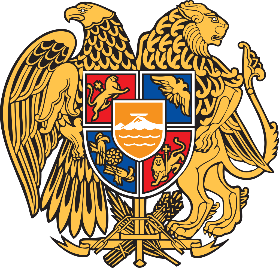 ԲԱՐՁՐԱԳՈՒՅՆ ԿՐԹՈՒԹՅԱՆ ԵՎ ԳԻՏՈՒԹՅԱՆ ԿՈՄԻՏԵՆ Ա Խ Ա Գ Ա Հ